Publicado en  el 06/10/2016 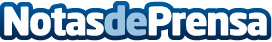 Nobel de Química 2016 para las máquinas más pequeñas del mundo¿Cómo de pequeña puede ser una máquina? Menos de mil veces más finas que el grosor de un cabello. Este año el Nobel de Química se lo lleva la nanotecnología, más concretamente, sus principales desarrolladores: Jean-Pierre Sauvage, J. Fraser Stoddart y Bernard L. Feringa.Datos de contacto:Nota de prensa publicada en: https://www.notasdeprensa.es/nobel-de-quimica-2016-para-las-maquinas-mas_1 Categorias: Internacional Innovación Tecnológica Otras ciencias http://www.notasdeprensa.es